____ сессия		                                                от «____» ________ 2020 годачетвертого созыва						     № _____О внесении изменений в Устав Солнечного сельского поселения Советского муниципального района Республики Марий ЭлВ соответствии с Федеральным законом от 6 октября 2003 года
№ 131-ФЗ «Об общих принципах организации местного самоуправления
в Российской Федерации», Собрание депутатов Солнечного сельского поселения Советского муниципального района  р е ш и л о:1. Внести в Устав Солнечного сельского поселения Советского муниципального района Республики Марий Эл, утвержденный решением Собрания депутатов Солнечного сельского поселения от 30.08.2019 года      № 242 (в редакции решения от 23.03.2020 года № 41, от 23.07.2020 года         № 67), следующие изменения:1.1. часть 1 статьи 4 дополнить пунктом 16 следующего содержания:«16) предоставление сотруднику, замещающему должность участкового уполномоченного полиции, и членам его семьи жилого помещения на период замещения сотрудником указанной должности.»;1.2. дополнить статьей 12.1 следующего содержания:«12.1 Инициативные проекты1. В целях реализации мероприятий, имеющих приоритетное значение для жителей поселения или его части, по решению вопросов местного значения или иных вопросов, право решения которых предоставлено органам местного самоуправления поселения, в администрацию поселения может быть внесен инициативный проект.Порядок определения части территории поселения, на которой могут реализовываться инициативные проекты, устанавливается решением Собрания депутатов.2. С инициативой о внесении инициативного проекта вправе выступить инициативная группа численностью не менее десяти граждан, достигших шестнадцатилетнего возраста и проживающих на территории поселения, органы территориального общественного самоуправления, староста сельского населенного пункта (далее — инициаторы проекта).3. Инициативный проект должен содержать сведения, предусмотренные частью 3 статьи 26.1 Федерального закона «Об общих принципах организации местного самоуправления в Российской Федерации».4. Инициативный проект до его внесения в администрацию поселения подлежит рассмотрению на собрании или конференции граждан, в том числе на собрании или конференции граждан по вопросам осуществления территориального общественного самоуправления, в целях обсуждения инициативного проекта, определения его соответствия интересам жителей поселения или его части, целесообразности реализации инициативного проекта, а также принятия собранием или конференцией граждан решения о поддержке инициативного проекта. При этом возможно рассмотрения нескольких инициативных проектов на одном собрании или на одной конференции граждан.Решением Собрания депутатов может быть предусмотрена возможность выявления мнения граждан по вопросу о поддержке инициативного проекта путем опроса граждан, сбора их подписей.Инициаторы проекта при внесении инициативного проекта в администрацию поселения прикладывают к нему соответственно протокол собрания или конференции граждан, результаты опроса граждан и (или) подписные листы, подтверждающие поддержку инициативного проекта жителями поселения или его части.5. Порядок выдвижения, внесения, обсуждения, рассмотрения инициативных проектов, а также проведения их конкурсного отбора устанавливается Собранием депутатов.»;1.3. часть 1 статьи 14 изложить в следующей редакции:«1. Для обсуждения вопросов местного значения, информирования населения о деятельности органов местного самоуправления и должностных лиц местного самоуправления, обсуждения вопросов внесения инициативных проектов и их рассмотрения, осуществления территориального общественного самоуправления на части территории поселения могут проводиться собрания граждан.»;1.4. часть 4 статьи 14 дополнить абзацем вторым следующего содержания:«В собрании граждан по вопросам внесения инициативных проектов и их рассмотрения вправе принимать участие жители поселения, достигшие шестнадцатилетнего возраста. Порядок назначения и проведения собрания граждан в целях рассмотрения и обсуждения вопросов внесения инициативных проектов определяется решением Собрания депутатов.»;1.5. часть 2 статьи 16 дополнить предложением вторым следующего содержания:«В опросе граждан по вопросу выявления мнения граждан о поддержке инициативного проекта вправе участвовать жители поселения или его части, в которых предлагается реализовывать инициативный проект, достигшие шестнадцатилетнего возраста.»;1.6. часть 3 статьи 16 дополнить пунктом 3 следующего содержания:«3) жителей поселения или его части, в которых предлагается реализовать инициативный проект, достигшие шестнадцатилетнего возраста, - для выявления мнения граждан о поддержке данного инициативного проекта.»;1.7. пункт 1 части 6 статьи 16 изложить в следующей редакции:«1) за счет средств местного бюджета - при проведении опроса по инициативе органов местного самоуправления или жителей поселения;»;1.8. в статье 18:а) первую часть 7 дополнить пунктом 7 следующего содержания:«7) обсуждение инициативного проекта и принятие решения по вопросу о его одобрении.»;б) абзац 2 считать абзацем 3;в) дополнить абзацем 4 следующего содержания:«вторую часть 7 считать частью 8, части 8-12 считать частями 9-13 соответственно»;1.9. часть 6 статьи 19 дополнить пунктом 5 следующего содержания:«5) вправе выступить с инициативой о внесении инициативного проекта по вопросам, имеющим приоритетное значение для жителей сельского населенного пункта.»;1.10. часть 8 статьи 25 дополнить абзацем третьим следующего содержания:«Решение Собрания депутатов о досрочном прекращении полномочий депутата Собрания депутатов принимается не позднее чем через 30 дней со дня появления основания для досрочного прекращения полномочий, а если это основание появилось в период между сессиями Собрания депутатов, - не позднее чем через три месяца со дня появления такого основания.»;1.11. статью 26 дополнить частью 4 следующего содержания:«4. Депутатам Собрания депутатов, осуществляющим полномочия на непостоянной основе, гарантируется сохранение места работы (должности) на период, продолжительность которого составляет в совокупности 2 рабочих дня в месяц.»;1.12. абзац четырнадцатый части 1 статьи 30 изложить в следующей редакции:«- преобразования поселения, осуществляемого в соответствии со статьей 13 Федерального закона «Об общих принципах организации местного самоуправления в Российской Федерации», а также в случае упразднения поселения;»;1.13. абзац седьмой части 7 статьи 36 изложить в следующей редакции:«Лицом, ответственным за официальное опубликование (обнародование) муниципальных нормативных правовых актов или соглашений, заключенных между органами местного самоуправления, является глава администрации поселения.».2. Поручить Главе Солнечного сельского поселения направить настоящее решение на государственную регистрацию в Управление Министерства юстиции Российской Федерации по Республике Марий Эл.3. Настоящее решение подлежит обнародованию после его государственной регистрации и вступает в силу после его обнародования, за исключением пунктов 1.2 - 1.9, которые вступают в силу с 1 января 2021 года.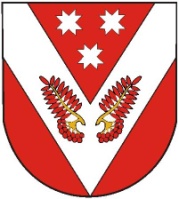 РОССИЙ ФЕДЕРАЦИЙМАРИЙ ЭЛ РЕСПУБЛИКЫСЕСОВЕТСКИЙ МУНИЦИПАЛ РАЙОНЫСО СОЛНЕЧНЫЙ ЯЛ  ШОТАН ИЛЕМЫН ДЕПУТАТ-ВЛАК ПОГЫНЖОПУНЧАЛРОССИЙ ФЕДЕРАЦИЙМАРИЙ ЭЛ РЕСПУБЛИКЫСЕСОВЕТСКИЙ МУНИЦИПАЛ РАЙОНЫСО СОЛНЕЧНЫЙ ЯЛ  ШОТАН ИЛЕМЫН ДЕПУТАТ-ВЛАК ПОГЫНЖОПУНЧАЛРОССИЙСКАЯ ФЕДЕРАЦИЯРЕСПУБЛИКА МАРИЙ ЭЛСОБРАНИЕ ДЕПУТАТОВ СОЛНЕЧНОГО СЕЛЬСКОГО ПОСЕЛЕНИЯ СОВЕТСКОГО МУНИЦИПАЛЬНОГО РАЙОНАРЕШЕНИЕРОССИЙСКАЯ ФЕДЕРАЦИЯРЕСПУБЛИКА МАРИЙ ЭЛСОБРАНИЕ ДЕПУТАТОВ СОЛНЕЧНОГО СЕЛЬСКОГО ПОСЕЛЕНИЯ СОВЕТСКОГО МУНИЦИПАЛЬНОГО РАЙОНАРЕШЕНИЕГлава Солнечного сельского поселенияФ.Г. Чешаева